Attachment 3to RFP for Design Build Entity FirmQUESTIONS SUBMITTAL FORM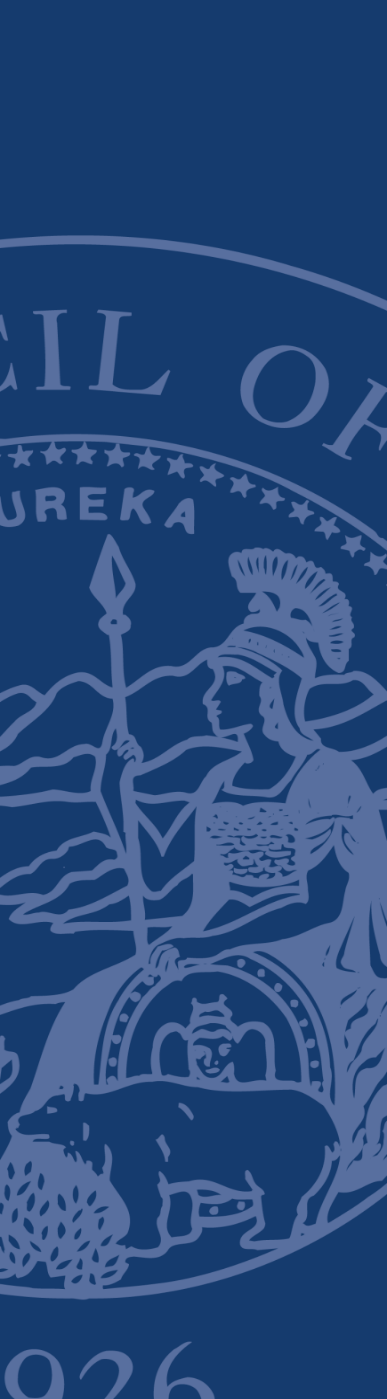 Questions Submittal FormNEW LAKEPORT COURTHOUSESUPERIOR COURT OF CALIFORNIA, COUNTY OF LAKE Your Organization’s NameYour Organization’s NameYour Organization’s Name#RFP ReferenceQuestionAnswers12345678910111213141516171819202122232425